МОСКОВСКИЙ ГОСУДАРСТВЕННЫЙ УНИВЕРСИТЕТИМЕНИ М.В. ЛОМОНОСОВАФилиал МГУ имени М.В. Ломоносова в городе Севастополе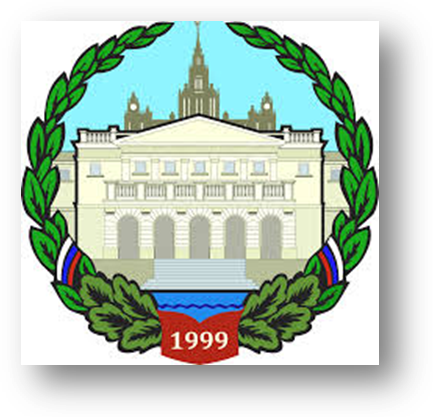 Международная научная конференция студентов, аспирантов и молодых ученых «Ломоносов-2020»Информационное письмоУважаемые коллеги!Приглашаем вас принять участие в ежегодной международной научной конференции студентов, аспирантов и молодых ученых «Ломоносов–2020».Дата проведения: 22–24 апреля 2020 года.Место проведения: Филиал Московского государственного университета имени 
М.В. Ломоносова в городе Севастополе (учебно-административный корпус).Время проведения: 10:00 – 18:00 часов.Адрес: . Севастополь, ул. Героев Севастополя, 7.Цель конференции – развитие творческой активности студентов, аспирантов и молодых ученых, привлечение их к решению актуальных задач современной науки, сохранение и развитие единого международного научно-образовательного пространства, установление контактов между будущими коллегами.Для участия в конференции приглашаются школьники, студенты бакалавриата и магистратуры, аспиранты, соискатели и молодые ученые любой страны мира в возрасте до 35 лет (включительно) — учащиеся или сотрудники российских и зарубежных вузов, аспиранты и сотрудники научных учреждений.Программный комитет конференции:Председатель – Шпырко О.А., доцент, кандидат физико-математических наук, директор Филиала МГУ в городе Севастополе.Заместитель председателя:Гришин И.Ю., профессор, доктор технических наук, профессор кафедры программирования, заместитель директора по научной работе.Члены программного комитета:Алтухова Н.В., кандидат экономических наук, доцент кафедры экономики; Бакланов В.Н., кандидат технических наук, доцент кафедры программирования;Глотова А.В., старший преподаватель кафедры иностранных языков;Каширина Е.С., кандидат географических наук, старший преподаватель кафедры геоэкологии и природопользования, руководитель образовательной программы «География».Кузьмина А.В., кандидат исторических наук, доцент кафедры истории и МО, руководитель образовательной программы «История»;Маркелов К.В., профессор, доктор политических наук, профессор кафедры журналистики;Наличаева С.А., кандидат психологических наук, доцент кафедры психологии, руководитель образовательной программы направления подготовки «Психология»; Сторожук Р.П., доцент, кандидат политических наук, доцент кафедры управления;Теплова Л.И., кандидат филологических наук, доцент кафедры иностранных языков, руководитель образовательной программы «Филология».Организационный комитет конференции:Председатель – Шпырко О.А., доцент, кандидат физико-математических наук, директор Филиала МГУ в городе Севастополе.Заместители председателя:Жуков Д.В., заместитель директора;Мартынкин А.В., кандидат исторических наук, заведующий кафедрой истории и МО, заместитель директора по учебной работе;Герасимов П.А., заместитель директора по административно-хозяйственной работе. Члены организационного комитета:Бакланов В.Н., кандидат технических наук, доцент кафедры программирования;Борисенко З.В., старший преподаватель кафедры психологии;Ветрова М.В., кандидат филологических наук, доцент кафедры русского языка и литературы;Галанова Е.М., кандидат филологических наук, старший преподаватель кафедры русского языка и литературы; Голуб Н.Н., кандидат философских наук, доцент кафедры управления;Громова Е.Б., старший преподаватель кафедры журналистики;Кожухова Н.Н., старший преподаватель кафедры управления;Косых Н.Б., старший преподаватель кафедры физики и геофизики;Маслова Т.Ф., доцент, доктор социологических наук 
(ГБОУ ВО «Ставропольский государственный педагогический институт»);Новиков А.А., старший преподаватель кафедры геоэкологии и природопользования; Павлюк В.П., кандидат экономических наук, старший преподаватель кафедры экономики;Прыгунова И.Л., кандидат географических наук, доцент кафедры геоэкологии и природопользования;Пряшникова П.Ф., кандидат физико-математических наук, старший преподаватель кафедры прикладной математики;Рубцова С.И., кандидат биологических наук, старший научный сотрудник, начальник отдела международных и региональных проектов;Ставицкий А.В., кандидат философских наук, доцент кафедры истории и международных отношений;Хапаев В.В., кандидат исторических наук, доцент кафедры истории и международных отношений;Шихаметова Э.Р., специалист по УМР научного отдела; Юдина А.В., заведующая учебно-полиграфическим центром и студией фотодизайна. Секретариат конференции:Соколова М.С., студентка группы Г-402;Худякова С.Е., студентка группы Г-202;Федянин М.И., студент группы ПМ-201;Филлер Т.Ю., студентка группы И-301;Борисов С.Д., студент группы И-401;Куприянова М.В., студентка группы Ф-402;Приходько Д.В., студентка группы Ж-403;Смокова А.Э., студентка группы Э-301; Репникова Д.Д., студентка группы У-402;Лукина Е.М., студентка группы Пс-301.ВНИМАНИЕ!Оргкомитет не несет расходы за проезд, проживание и питание участников (кроме кофе-пауз).Тематические секции конференции:«Естественные и технические науки» с подсекциями: - фундаментальная и прикладная математика;- информатика и информационные технологии;- проблемы кибербезопасности;- физика и геофизика;- аэрокосмические методы и ГИС-технологии;- актуальные проблемы современной экологии;- география.«Общественные и гуманитарные науки» с подсекциями:- история и политология;- филология;- журналистика;- социология;- экономика;- логистика;- государственное и муниципальное управление;- философия;- психология.«Школьная секция» с подсекциями:- физика, математика и информатика;- химия и биология;- география;- русский и иностранный языки;- история и обществознание.Программа конференции будет сформирована на основании поступивших заявок и размещена на официальном сайте Филиала Московского государственного университета имени М.В. Ломоносова в городе Севастополе в разделе «Наука» до 10 апреля 2020 года.Материалы конференции будут опубликованы в сборнике тезисов (с включением в базу данных РИНЦ). Тезисы должны быть написаны на русском или английском языках в соответствии с требованиями (см. ниже). Файл в формате doc, docx или rtf с текстом тезисов и включенными в текст (при необходимости) таблицами и черно-белыми иллюстрациями прикрепляется к заявке.Срок подачи заявок и предоставления тезисов для публикации – 10 марта 2020 года включительно. Программный комитет проводит отбор заявок для включения в программу конференцииЗаявки, не отвечающие требованиям, приведенным в настоящем письме, отклоняютсяПравила подачи заявок и материалов для участия в конференцииДля участия в конференции необходимо в срок до 10 марта 2020 года включительно зарегистрироваться на сайте конференции (https://lomonosov-msu.ru/rus/event/6055/) заполнить соответствующие регистрационные формы, указать Ф.И.О., место работы (учебы), должность, название подсекции, название доклада, прикрепить файл doc, docx или rtf с текстом тезисов доклада для публикации, оформленным согласно требованиям (см. ниже).Заявителю (за исключением школьников) необходимо внести регистрационный взнос за участие в конференции. Взнос оплачивается в рублях по реквизитам:Банк получателя: Отделение по г. Севастополю ЦБ РФБИК 046711001Расчетный счет 40501810367112000001ИНН 7729082090КПП 920343001Получатель: УФК по г. Севастополю (Филиал МГУ в г.Севастополе л/сч. 20746Щ41560)Назначение платежа: оплата оргвзноса за участие в конференции «Ломоносов-2020», Ф.И.О. без НДСКод платежа 00000000000000000130Размер оргвзноса:- для студентов, аспирантов и сотрудников МГУ и филиалов МГУ – 100 рублей;- для студентов, аспирантов и сотрудников МГУ и филиалов МГУ, заказывающих печатный сборник тезисов докладов – 200 рублей;- для студентов, аспирантов и сотрудников сторонних организаций – 300 рублей;- для студентов, аспирантов и сотрудников сторонних организаций, заказывающих     печатный сборник тезисов докладов – 400 рублей;- для школьников регистрационный взнос не предусмотрен.Требования к оформлению тезисов докладов:Тезисы доклада должны соответствовать тематике, быть нигде ранее не опубликованными, иметь научную новизну и содержать материалы собственных научных исследований автора (соавторов). Тезисы докладов предоставляются в электронной форме. К публикации принимаются правильно оформленные тезисы строго объёмом 1-2 полных страниц формата А4 (210×297 мм), подготовленные с помощью современных офисных текстовых процессоров (в формате doc, docx или rtf). Параметры страницы: поля –  со всех сторон, межстрочный интервал – одинарный, шрифт – Times New Roman, размер шрифта – , абзацный отступ – 1. Выравнивание основного текста и списка литературы – по ширине. Переносы в тексте не допускаются. Ориентация страницы – книжная. Страницы не нумеруются. Структура тезисов: Индекс УДК, Заголовок, пустая строка, Фамилия и инициалы автора, Название организации, пустая строка, Основной текст, пустая строка, Список литературы.Правила подготовки и оформления тезисов 1. Индекс УДК (универсальный десятичный классификатор). Выравнивание шрифта – по левому краю, регистр – ВСЕ ПРОПИСНЫЕ, начертание – полужирное. 2. Заголовок. Название тезисов должно быть кратким (не более двух строк) и соответствовать содержанию научных исследований. Заголовок печатается шрифтом: регистр – ВСЕ ПРОПИСНЫЕ, начертание – полужирное, выравнивание – по центру. 3. Фамилия и инициалы автора (соавторов). Регистр – все строчные (за исключением первой буквы фамилии и инициалов), начертание – полужирное курсив, выравнивание – по центру. 4. Название организации(й) по месту работы автора (соавторов). Указывается полное название организации, учреждения и город. Регистр – все строчные, начертание – курсив, выравнивание – по центру. 5. Основной текст тезисов. Содержание основного текста тезисов излагается в такой последовательности: актуальность темы исследований; современное состояние и проблемы темы в науке и практике; цель и задачи исследований; основные идеи, положения и результаты научных исследований, их практическое значение и перспективы; выводы или заключение. Все иллюстрационные материалы, используемые в тексте, должны иметь заголовки и порядковые номера, их следует располагать непосредственно после текста, в котором они упоминаются впервые. В тексте тезисов должны обязательно присутствовать ссылки на все используемые таблицы, рисунки, схемы, графики и диаграммы. В тексте десятичные дроби чисел следует отделять «запятой». 6. Список литературы. Название: выравнивание шрифта – по левому краю, регистр – все строчные, начертание – полужирное. Оформляется на языке оригинала в соответствии с требованиями ГОСТ Р 7.0.5-2008 «Библиографическая ссылка». Нумерация источников в списке литературы приводится в алфавитном порядке (вначале – ссылки на кириллице, затем – на латинице). В тексте указывается порядковый номер источника из списка литературы в квадратных скобках. Тезисы докладов должны быть тщательно выверены и отредактированы авторами. Материалы конференции будут свёрстаны с электронных оригиналов, предоставленных авторами.Форма участия в конференции: очная. Условия участия в конференции: своевременная подача заявки, внесение оргвзноса, соблюдение требований к оформлению тезисов.Языки конференции: русский, английский.Подробная информация о конференции доступна на официальном сайте Филиала Московского государственного университета имени М.В. Ломоносова в г. Севастополе в разделе «Наука», подраздел «Ломоносов». Информацию по вопросам конференции участники могут также получить, направив электронное письмо по адресу: conf@sev.msu.ru Адреса и контакты организатора конференции: Филиал Московского государственного университета имени М.В. Ломоносова в городе Севастополе. Почтовый адрес: 299001, г. Севастополь, ул. Героев Севастополя, 7. Официальный сайт: http://sev.msu.ru Сайт конференции: https://lomonosov-msu.ru/rus/event/6055/ Контактный телефон (факс): +7(8692)48-79-07 Адрес электронной почты: conf@sev.msu.ru 